ettertanke og bøn1.mai 2020Far i himmelen! Det er ein ny dag. Været er strålande, og du er så inderleg god, ikkje berre mot alle andre, men også mot meg. Eg kjenner mine manglar og mine synder. Du enno meir. Men du har sagt at du ikkje vil tilrekna meg noko av dette, og då gjer du ikkje det. Det Sonen din har betalt for, står ikkje lenger på mitt skuldbrev. Eg lovar og ærar deg, du som har skapt alt og held alt opp med ditt mektige ord. Alt som lever har sitt liv frå deg, og går ikkje ut av historia før DU bestemmer det. Når den dag kjem, ta meg heim til deg, og før det skjer, fyll meg med Anden så eg kan vera eit sant og kraftfullt Kristusvitne i kvardagen både i ord og gjerning. Amen! Norske kommunar: Bjerkrheim i RogalandInnbyggjarar: 2787
Næring: Landbruk og industri. 
Bjerkrheim er den nest største sauekommunen i landet med nesten 20 000 dyr. 
Sentrum heiter Vikeså. 
Der er det ei kyrkje, eit stort bedehus som samarbeider med kyrkja, og som er vigsla til «kyrkjeleg bruk», som det heiter, og eit anna stort bedehus som driv meir sjølvstendig. Me kjenner denne modellen frå mange andre stader også. 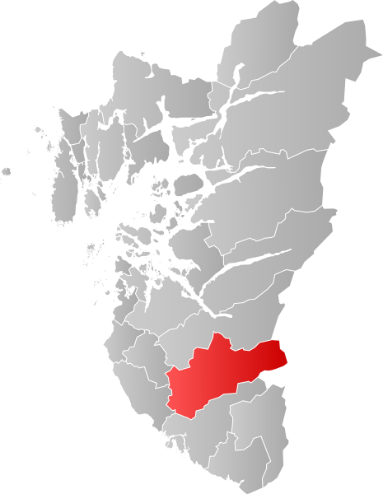 Det er rett mange kristne i Bjerkrheim. Men det er umogeleg å finna gode tal for dette. Herre! Du har i mange år hatt stor inngang blant folk i Bjerkrheim. Me ber om at alle som definerer seg som kristne i denne kommunen skal kjenna deg av hjarta, at dei skal ha ei levande tru og kvar dag veksa i nåde og kjennskap til deg. Lat det stråla av liva deira, og fyll dei med kjærleik til kvarandre og til alle fortapte som lever utan Gud og utan håp. Så ber me om at dei truande i Bjerkrheim skal vera eitt i deg og i det store misjonsoppdraget du har gjeve heile kyrkja di. Amen!30 dagars bøn for verdas muslimarDag 9 (2. mai) – Ahmadiyyabevegelsen i GhanaAhmadiyya-bevegelsen ble først etablert i delstaten Punjab i India av Hazrat Mirza Ghulam Ahmad (1839-1908), som hevdet å være den lovede Messias og Mahdi – den islamske reformatoren. Ghulam tilbakeviste kristne, hinduistiske og tradisjonell islamsk lære om Jesus, som sa at Han selv skulle komme tilbake som Messias.Ahmadiyyer tror at Jesu gjenkomst skjedde ved at Ghulam stod frem. Han hevdet å ha mottatt åpenbaringer, og at han derfor var en profet og «åndelig guide» for menneskeheten. Ahmadiyyer har strevd forgjeves i flere tiår med å bli akseptert av resten av islam siden deres lære ikke er forenlig med tradisjonell islam. Likevel er Ahmadiyya kjent for å være en fredselskende og stillfarende bevegelse innen islam. Den femte etterfølgeren, nåværende leder av Ahmadiyya verden over, er Hazrat Mirza Masroor Ahmad, som har sitt hovedkvarter i London.Ahmad etterlignet tradisjoner, misjonsmetoder og terminologi fra kristendommen til tross for sin motstand mot kristen tro. Derfor kan bevegelsen virke attraktiv for uvitende kristne og fattige på landsbygda. Lærens apologetiske natur tiltrekker seg også utdannede mennesker.Denne sekten spredte seg fra India til øst- og vestkysten av Afrika, og har vært til stede i Ghana siden 1921. Her finner vi omtrent 635 000 ahmadiyyer av over 10 millioner på verdensbasis. Bevegelsen fant først sitt hjem blant akanfolket; en lærer som var metodist ble dens første konvertitt. Senere etablerte den seg i en muslimsk del av artikkelforfatterens stamme, wala-folket. Ahmadiyya har bidratt i betydelig grad til nasjonal utvikling i Ghana og Vest-Afrika.For eiga rekning vil eg leggja til at Nabeel Qureshi som skreiv «Seeking Allah, finding Jesus!» var amadiyyamuslim. Han er dessverre død no, men du kan søka han opp på YouTube og nyta undervisninga hans der. INSPIRASJON TIL BØNNBe om at ahmadiyyene må finne sannheten om Jesus og erfare Hans kraft. Matt 16,13-19Be om at Gud må få bruke ahmadiyyenes sosialpolitikk og økonomiske innflytelse til å skape forvandling og fremgang i utviklingsland.Be om at ahmadiyyenes vennlighet må få påvirke verdens muslimer til å leve i fredelig sameksistens med andre religioner.Dagens unådde: Bania Agarwal i IndiaDenne folkegruppa tel over 4 millionar menneske. Dei bur for det meste i Rajasthan, men som kartet syner: over heile India.  Dei er hinduar, og snakkar hindi. Men snakkar til dagleg 30 ulike språk. Hindi for desse er som engelsk for oss. Dei er ofte velståande forretningsfolk, og mange driv med utlån. 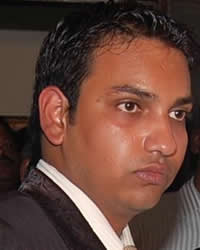 Kjære Jesus! Aus anden din ut over Bania Agarwal i India. Må dei få møta deg som den kongen du er, og som den Herre du krev å få vera i kvart einaste menneskes liv. Må ditt ord lyda for dei slik at dei ved Andens kraft kan bli løyst frå hinduismen sine åndsmakter, frå materialisme og begjær, og ved tru og dåp bli innlemma i ditt rike. Må dei forstå at evangeliet er den største av alle verdiar, og lær dei å driva business med ditt ord slik at dei investerer det i sine medmenneske for å skaffa deg ein stor haust. Amen! 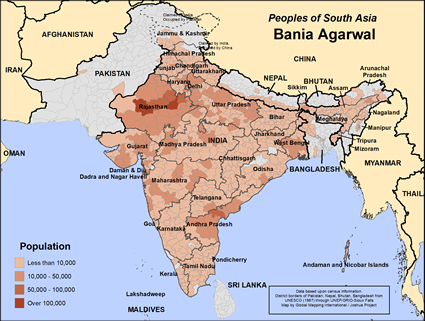 Martyrkyrkja. Kina.  Pastor Zhao Huaiguo arrestert.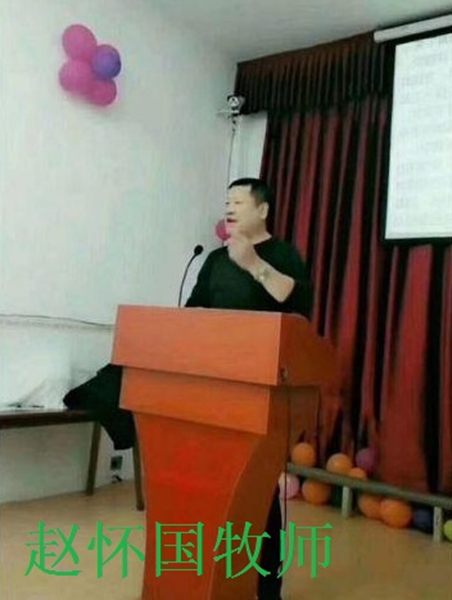 Zhao Huaiguo er pastor i Bethel Church nær byen  Zhangjiajie i Hunanprovinsen i Kina. Kyrkja hans har lenge vore utsett for trakassering og ramponering frå politiet si side, og 2.april vart han arrestert og sett i forvaring. Han hadde snakka med nokre journalistar om COVID-19 situasjonen i området. Her er det nok mykje som ikkje toler dagens lys. Truleg kan pastor Zhao venta seg ein lang fengselsstraff i og med at han har avvist å knyta kyrkja si opp til Tre-sjølvrørsla, og fordi han elles ikkje har vore redd for å kritisera kommunistane.Herre Jesus, miskunna deg over Zhao Huaiguo der han no er. Og styrk han mektig med din Ande. Gled han med ditt nærvær. Gje han oppmuntring og trøyst og ein uimotståeleg visdom i møte med sine fiendar.Styrk også alle i Bethel Church, og lat dei stå oppreiste i den stormen som no råkar kyrkja di i Kina.Så ber me i ditt eige namn at du skal stoppa dei menneska som vil han og kyrkja di vondt.Amen!